             ҠАРАР     	                                                                    РЕШЕНИЕО внесении изменений и дополнений в решение Совета сельского поселения Кандринский сельсовет муниципального района Туймазинский район  Республики Башкортостан от 14.03.2017г. №129 «Об утверждении прогнозного плана приватизации муниципального  имущества сельского поселения  Кандринский сельсовет муниципального  района Туймазинский район  Республики Башкортостан на 2017 год»	В соответствии с Федеральным законом от 21.12.2001 года № 178-ФЗ «О приватизации государственного и муниципального имущества» Совет сельского поселения Кандринский сельсовет муниципального района Туймазинский район Республики Башкортостан РЕШИЛ:1. Раздел 2 «Перечень объектов, находящихся в собственности сельского поселения Кандринский сельсовет муниципального района Туймазинский район, приватизация которых планируется в 2017 году» прогнозного плана приватизации муниципального имущества сельского поселения Кандринский сельсовет муниципального района Туймазинский район Республики Башкортостан на 2017 год, утвержденного решением Совета сельского поселения Кандринский сельсовет муниципального района Туймазинский район  Республики Башкортостан от 14.03.2017г. №129, дополнить пунктом 5 согласно приложению к настоящему решению.2. Разместить настоящее решение на сайте Администрации сельского поселения Кандринский сельсовет муниципального района Туймазинский район Республики Башкортостан http://kandrselsovet.ru, официальном сайте Российской Федерации для размещения информации о проведении торгов www.torgi.gov.ru. 3.  Решение вступает в силу со дня его принятия.4. Контроль за исполнением настоящего решения возложить на постоянно действующую комиссию Совета по бюджету, налогам и вопросам собственности (Шарипова Г.М.)Председатель Советасельского поселенияКандринский сельсоветмуниципального районаТуймазинский районРеспублики Башкортостан			                       Л.С. Ган	02.08.2017 г.№ 153Приложение  к решению Совета сельского поселения Кандринский муниципального   района Туймазинский район  Республики Башкортостан от 02.08.2017 г. № 153ДОПОЛНЕНИЯ,вносимые в раздел 2 «Перечень объектов, находящихся в собственности сельского поселения Кандринский сельсовет муниципального района Туймазинский район, приватизация которых планируется в 2017 году.Председатель Советасельского поселенияКандринский сельсоветмуниципального районаТуймазинский районРеспублики Башкортостан			                   Л.С. Ган	БашҠортостан Республикаһы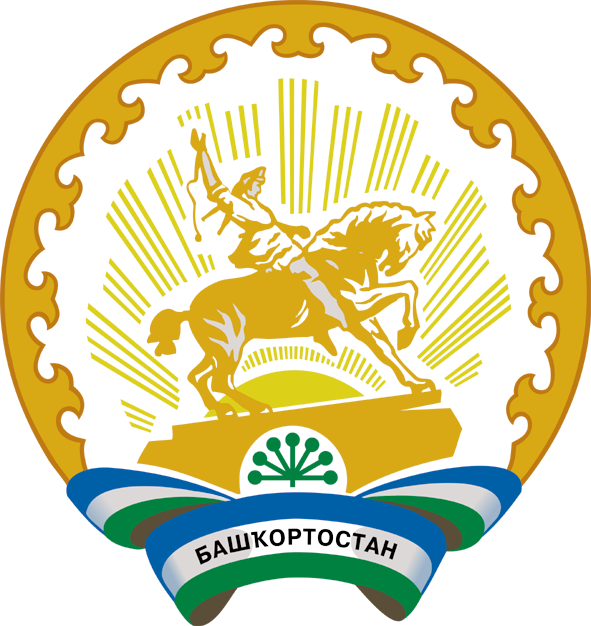 Республика БашкортостанБашҠортостан Республикаһының Туймазы  районы муниципаль районының  Ҡандра ауыл советы ауыл биләмәһе Советы452765, Ҡандра ауылы,  Ленин урамы, 16Тел. 8(34782) 4-74-52Совет сельского поселения Кандринский сельсовет     муниципального района               Туймазинский район    Республики Башкортостан452765, село Кандры, ул.Ленина, 16Тел. 8(34782) 4-74-52 Перечень объектов недвижимостиПеречень объектов недвижимостиПеречень объектов недвижимости№ п/пНаименование имущества, краткая характеристикаАдрес5.Доля (100%) в уставном капитале ООО «Кандринский универсальный рынок»Республика Башкортостан, Туймазинский район, село Кандры, ул.Чапаева, дом 2